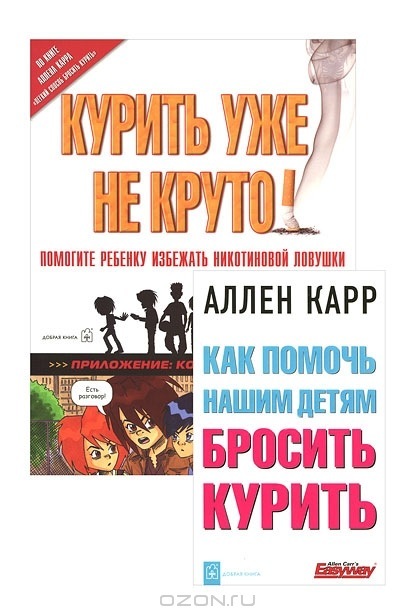 Памятка для родителей «Как помочь ребёнку бросить курить?»Родители должны первыми освободиться от курения.Родители должны помочь ребёнку отвлечься от привычки курить. Как? (Игры, отдых на свежем воздухе, прогулки, беседы – всё это способствует отказу от курения.)Не назидать, а поддерживать своих детей, утверждать, что всё получится, если человек чего-то хочет добиться.Не бояться компании своего ребёнка, а помогать и его друзьям бороться с соблазном курения.Памятка «Как бросить курить»Чтобы решится отказаться от курения навсегда, нужно подобрать веские аргументы. Лучше не принимать быстрого, спонтанного решения.Можно наметить какую-то дату и оставшееся до нее время «морально» готовиться к отказу от курения и немного тренироваться:не докуривать сигарету до конца, оставляя последнюю треть: ведь именно в ней находятся самые вредные компоненты табачного дыма;не затягиваться сигаретой;постараться сокращать число выкуренных сигарет на 1-2 штуки;не курить на пустой желудок;никогда не курить за компанию;при возникновении острого желания закурить постараться пережить этот приступ без сигарет;сломать психологический стереотип – курить в определенное время, в определенном месте, за каким-то делом и пр.Первые дни без сигарет пережить нелегко. Чтобы отказ от курения протекал легче, можно выполнить несложные рекомендации:пить больше жидкости – воды, соков, некрепкого чая с лимоном;не пить крепкий чай, кофе – это обостряет тягу к сигарете;каждый день съедать ложку меда – он помогает печени очистить организм от вредных веществ;активно двигаться – физкультура не только отвлекает от курения, но и очищает дыхание;ежедневно принимать душ.Что выигрывает человек, отказавшись от курения:через неделю улучшается цвет лица, пропадает неприятный запах от кожи, волос, дыхания;после первого месяца становится легче дышать, исчезает головная боль, повышается вкусовая чувствительность;за полгода улучшаются спортивные показатели – пульс становится ровнее, увеличивается время задержки дыхания, что говорит о хорошей форме;можно посчитать сэкономленные деньги и сделать себе подарок на эту сумму.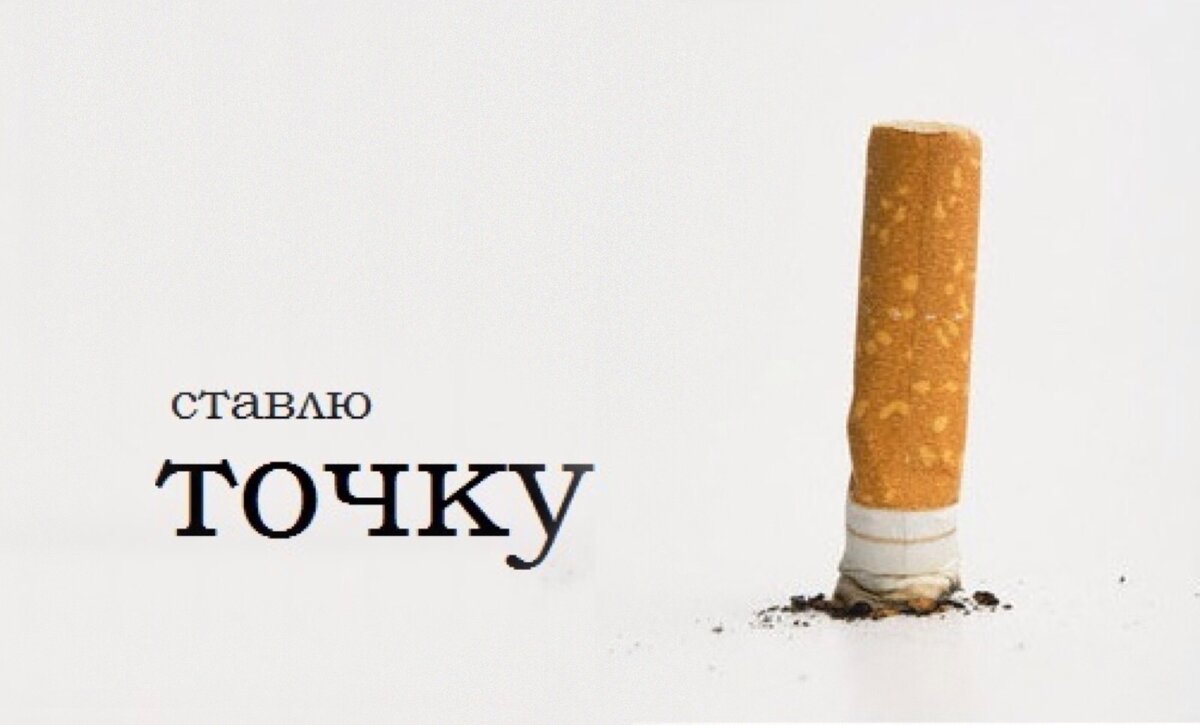 